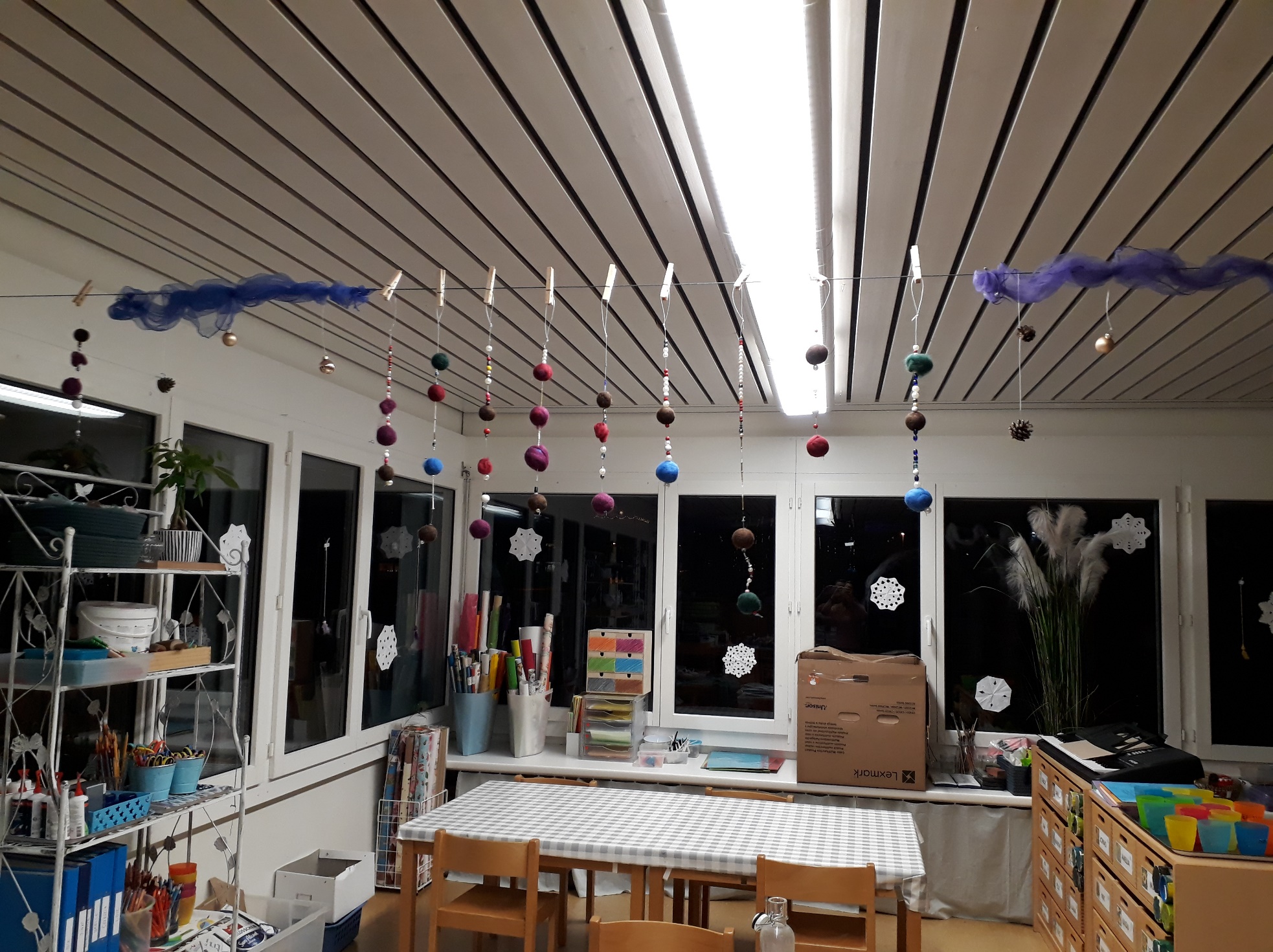 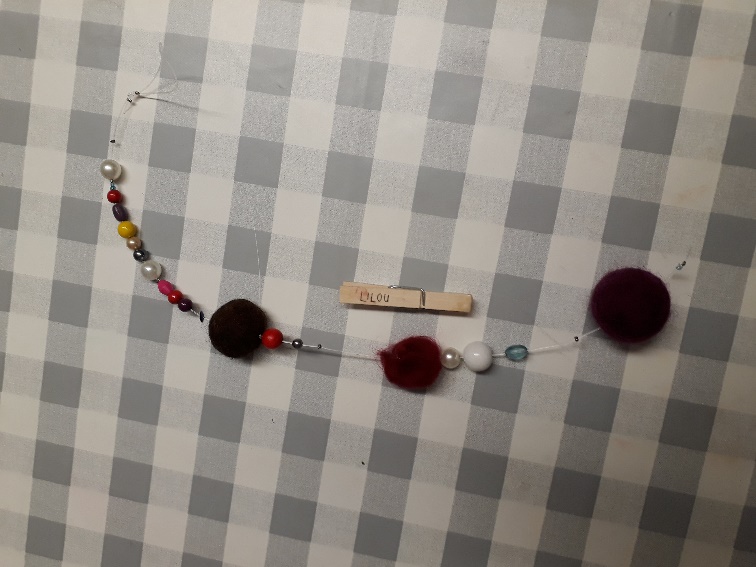 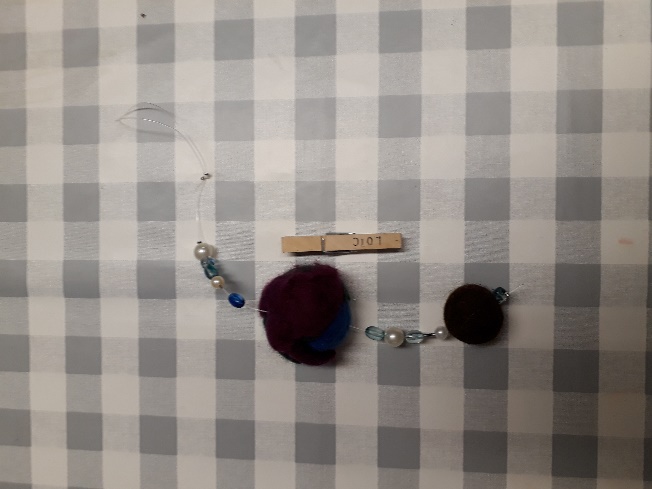 ZeitTeilschritte und didaktischer KommentarVerlaufVerlaufOrganisatorischesOrganisatorischesZeitTeilschritte und didaktischer KommentarInhalte, Tätigkeit der LehrpersonInhalte, Tätigkeit der KinderSozial-formMaterial / Medien10‘Material kennenlernen und erkundenEv. Sequenz einbetten in das Thema Schaf (Bilderbuchgeschichte)Sehen, fühlen, beschreibenFilzwolle zeigenAlle SuS berühren lassenWie fühlt es sich an?Nachfragen woher dieser Stoff kommt Schafe (Abbildung oder Figur zeigen)Darüber sprechen, wofür der Filz benötigt werden könnte  Hinführung zu filzenNassfilzen: was braucht man dazuMaterialien auslegen und benennen lassenAusprobieren, testenJedem Kind etwas Filzwolle abgebenNun dürfen SuS Material kennen lernen und ausprobierenReflektierenErgebnisse einander zeigen Besprechen/Reflektieren, was gut funktioniert (Tricks und Tipps herausgefunden?)Filzwolle mit allen Sinnen wahrnehmen und beschreibenErkennen, dass Filzwolle von Schafen stammtMaterial zum Filzen benennenÜberlegen und austesten wie Filz verbunden werden kannÜber Versuche sprechen und nachdenkenKlein-gruppeFilzwolleAbbildung/Figur von SchafSchüsselWarmes WasserEtwas Seife30‘Kugeln filzenIndividualisierung: unterschiedliche Anzahl der Kugeln, Grösse und der FestigkeitEinführungKindern einige Filzwolle (Farbe nach Wahl) zurechtzupfenBauschen austeilen, selber auch eine nehmenVorzeigen wie nun vorgegangen wirdKugel formen, Filz in Seifenwasser tunken, dann zwischen Händen kreisenKinder bei Beginn unterstützenKugel soll fest und geschlossen werdenKugeln formenJedem Kind eine kleine Schüssel geben (mit Namen gekennzeichnet), darin sammelt es seine KugelnLP unterstützt, wo sie gebraucht wirdzuschauenJedes Kind formt 1 bis 3 KugelnAus erhaltener Filzwolle Kugel formen, dann in Seifenwasser tunken und zwischen Händen kreisen, bis Kugel geschlossen und fest wird  ev. mehrere weitere Woll-Schichten von LP darauf legen lassen und weiterfilzen Wenn Kugel fertig ist, unter klarem Wasser beim Lavabo auswaschen und in die eigene Schüssel legenKlein-gruppeFilzwolle1 grosse SchüsselKleine Schüsseln für SuSWarmes WasserSeife20‘FilzgirlandeIndividualisierung: unterschiedliche Länge, Grösse und Anzahl der Perlen, Verwendung von Quetschperlen, Anzahl an FilzkugelnKugeln an Nylonfaden auffädelnWenn die Kugeln ganz trocken sind, können sie auf einen Nylonfaden aufgezogen werdenDazwischen mit Quetschperlen Abtrennungen machenBeliebig mit schönen Perlen ergänzenDen Kindern am Faden eine Quetschperle befestigen und mit der Nadel und der Zange eine ersten Filzkugel aufziehenHilfe stehen beim Quetschperlen mit der Zange festdrücken und restliche Filzkugeln aufziehenGirlanden aufhängenzuoberst einen Bogen machen beim Faden (mit Quetschperle, was übrig bleibt abschneiden) und die Filzgirlanden aufhängen  Beschriftung nicht vergessenVerschiedene Perlen auf den vorbereiteten Faden aufziehenwer möchte, darf ab und zu eine Quetschperle einbauen, damit es einen Abstand zwischen den Perlen gibtauswählen wann die nächste Filzkugel aufgezogen werden sollFilzkugelnNylon-FadenNadelZangeQuetschperlenSchöne PerlenQuetschperleSchereFilzgirlandenReflexion und Weiterführung (nächste Schritte)ReflexionSpannend zu beobachten, dass die Kinder zu Beginn ein Problem mit dem ‘Schaf’-Geruch der Wolle hattenSehr anspruchsvolle Aufgabe im KG, benötigt viel Hand-Druck und Ausdauer  Kinder haben viel gelernt (Handmotorik, an etwas dranbleiben)Kleine Gruppen sind zu empfehlen, denn besonders bei der ersten Kugel benötigen die SuS viel Unterstützung  beim Filzen entstanden spannende GesprächeEinige Kinder filzten von sich aus im Freispiel weiter an den KugelnWeiterführungKunstausstellung für die Kinder machenRegeln besprechen (leise sein, nicht rennen)Im Raum umhergehen und beobachtenFeedbackrunde einplanen mit folgenden Satzvorlagen:„Mir gefällt besonders an deiner Girlande,…“„.. habe ich besonders gut gemacht“„… hat mir besonders gut gefallen“„... könnte ich verbessern beim nächsten Mal“„... könntest du verbessern beim nächsten Mal“Filzwolle und benötigtes Material ins Freispiel geben und SuS weiterexperimentieren lassen  nach eigenen Vorlieben und IdeenEine weitere Filzarbeit anstreben (zB. ein Tier filzen): nun wissen Kinder wieNadelfilzen thematisieren